Gram Negative Rods Non-Stool Pathogens Flowchart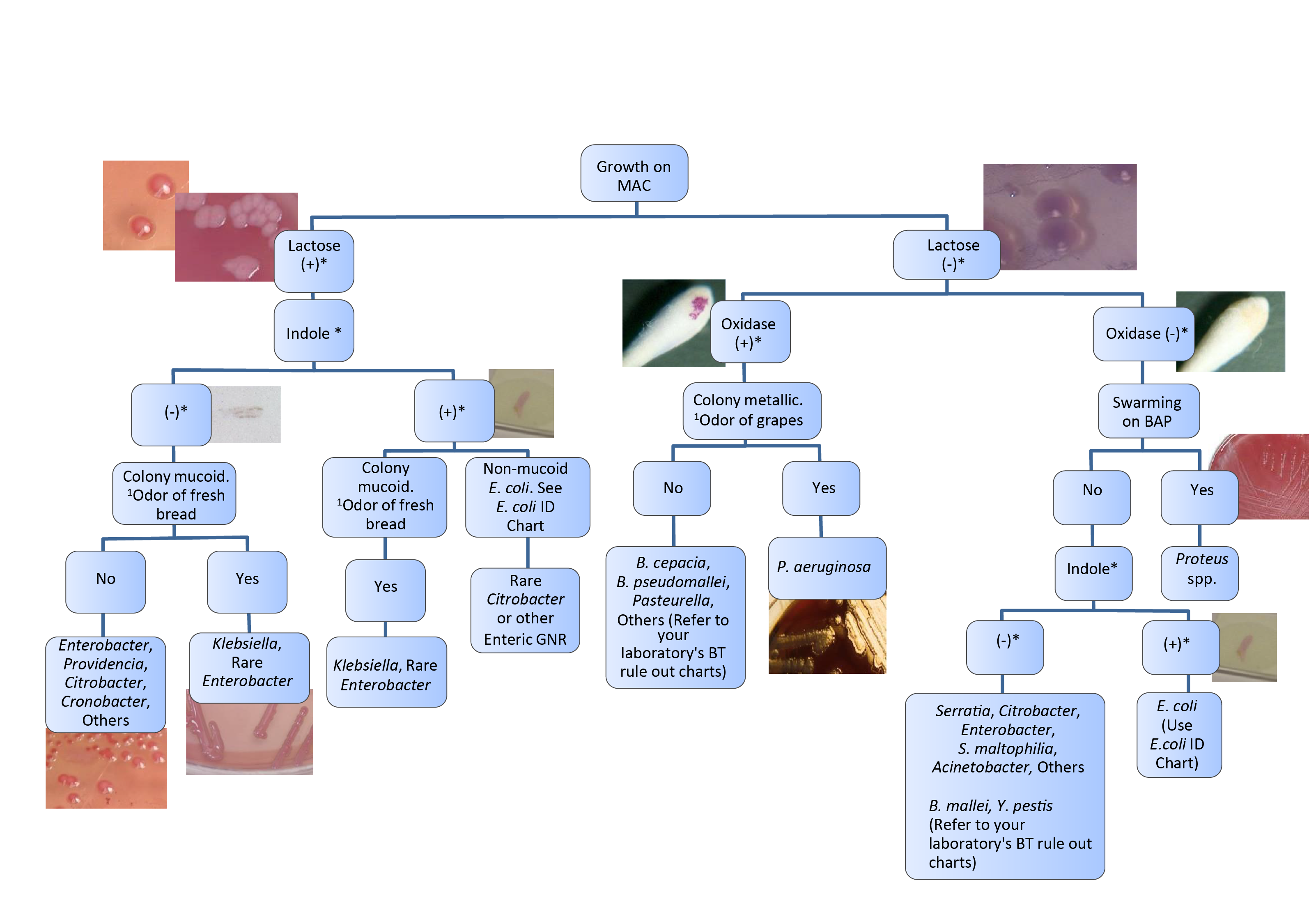 